SMLOUVA O DÍLO č. TSML/21/ 0073dle ustanovení 2586 a násl. zákona č. 89/2012 Sb., občanský zákoník, v platném zněníIČO: 26979012, DIČ:CZ26979012 zapsaný v OR, vedeného u KS v Ustí nad Labem, oddíl C, vložka 29672 Bankovní spojení: CS Liberec, č.ú.: 2672142/0800 Zastoupený: ve věcech smluvních: Ing. Michaelem Dostálkem, jednatelem společnosti  ve věcech technických: Karel Sluka, správcem budov Tf: x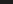 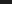 (dále jen objednatel)čl. IPředmět smlouvyl . Zhotovitel se touto smlouvou zavazuje na svůj náklad a na své nebezpečí zajistit pro objednatele zimní údržbu pluhováním a solením komunikací a parkovišť u objektu BUSCH Svárovská 620, Liberec XI — Růžodol I.čl. IIPovinnosti zhotovitelel . Zhotovitel je povinen provádět zimní údržbu dle vzniklé potřeby — spad sněhu nad 3cm každodenně do 6'00 hodiny ranní. Solení na výzvu objednatelem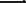 čl. IIICena za dílo a platební podmínkyl .	Cena je stanovena dohodou na 0,- Kč měsíčně v případě žádného zásahuCena je stanovena dohodou na 9000,- Kč měsíčně + DPH v případě jednoho až pěti zásahůCena je stanovena dohodou na 18000,- Kč měsíčně + DPH v případě šesti a více zásahůKaždý jednotlivý zásah nad deset se bude účtovat v ceně 1.800,-Kč + DPH.Cena jednotlivého zásahu MULTI sypače 900,-Kč + DPH bez posypového materiálu.Cena posypového materiálu: 700 Kč/t inertní materiál2850 Kč/t sůl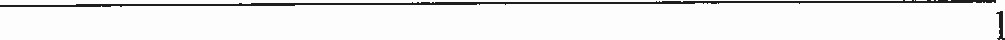 DPH bude dopočteno dle platných daňových předpisů v době vystavení daňového dokladu a účtováno při fakturaci zdanitelného plnění.Na takto stanovenou cenu vystaví zhotovitel objednateli nejpozději do 5. dne následujícího měsíce fakturu, jejíž splatnost na účet zhotovitele je 30 dnů ode dne doručení objednateli.čl. IVSankceV případě nedodržení termínu nedokončení úklidu sněhu do 6'00 hod. ranní zaplatí zhotovitel smluvní pokutu ve výši 500,- Kč za každý prokázaný případ.Toto ustanovení se nevztahuje na závady způsobenékalamitním spadem sněhu při vyhlášené kalamitěspadem sněhu nebo omrzlice po 5:00 hod. rannív obou případech bude proveden úklid následně nebo po dohodě s odpovědnou osobou objednateleV případě nedodržení termínu splatnosti faktury zaplatí objednatel zhotoviteli smluvní pokutu ve výši 0,05 % z dlužné částky za každý den prodlení.Sjednané smluvní pokuty nemají vliv na právo smluvních stran uplatnit nárok na celou náhradu škody vzniklé neplněním podmínek této smlouvy.čl. VPlatnost smlouvyTato smlouva vstupuje v platnost dnem podpisu a uzavírá se s účinností od 1. 11. 2021 do 31 3. 2022 .Ukončení platnosti této smlouvy je možné:dohodou obou smluvních stranokamžitou výpovědí jedné ze smluvních stran z důvodu podstatného porušení této smlouvy stranou druhouZa podstatné porušení této smlouvy obě strany považují:prodlení s úhradou faktur delším než 1 měsícopakované nedodržování časů k provedení údržby dle předmětu díla ze strany zhotovitele Nutnou podmínkou pro uplatnění okamžité výpovědi je prokazatelné vyzvání druhé strany ke smírnému vyřešení neplnění povinností vyplývajících z této smlouvy.čl. VlZávěrečná ustanoveníPřípadný odvoz sněhu bude proveden pouze na osobní výzvu objednatele.Změny této smlouvy nebo jejich příloh jsou možné pouze písemnými dodatky podepsanými oprávněnými zástupci ve věcech smluvních.Případné změny v zastoupení budou uvedeny taktéž v dodatku ke smlouvě, ale účinné jsou již písemným obeznámením s nimi druhou stranou.Pokud v této smlouvě není stanoveno jinak, řídí se vzájemné vztahy účastníků obchodním zákoníkem.2Tato smlouvaje vyhotovena ve dvou výtiscích, z nichž 1 obdrží objednatel a 1 zhotovitel.Smluvní strany prohlašují, že tato smlouva byla uzavřena za svobodné vůle a bez nátlaku.Právní otázky neupravené touto smlouvou se řídí ustanoveními občanského zákoníku a předpisů souvisej ících.Registr smluv: Objednatel bere na vědomí, že zhotovitel je povinnou osobou dle zákona č. 340/2015 Sb., o registru smluv, v platném znění, a souhlasí s tím, že v případě, kdy budou splněny podmínky stanovené citovaným zákonem, zejména hodnota předmětu této smlouvy dosáhne částky alespoň 50.000,- Kč bez DPH, je zhotovitel povinen v souladu s citovaným zákonem tuto smlouvu uveřejnit zákonným způsobem v registru smluv.za zhotovitele.	za objednatele: V Liberci, dne :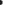 3Zhotovitel:Technické služby města Liberce p.o..Erbenova 376, 460 08 Liberec 8IČO: 08881545, DIČ: CZ 08881545 zapsaný v OR,vedeného Krajským soudem v Ustí nad Labem, oddíl B, vložka 877 Bankovní spojení: KB Liberec, č. ú.: 639-461/0100 zastoupený: ve věcech smluvních Ing. Peterem Kračunem, ředitelem organizace  ve věcech technických Jiřím Házlem, vedoucím pro zimní údržbu tel: x 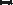 (dále jen zhotovitel)Objednatel:BUSCH VÝROBA CZ s.r.o.Svárovská 620, Liberec XI - Růžodol I, 460 01 LiberecIng. Peter KračunIng. Michael Dostálekpředseda představenstvajednatel společnosti